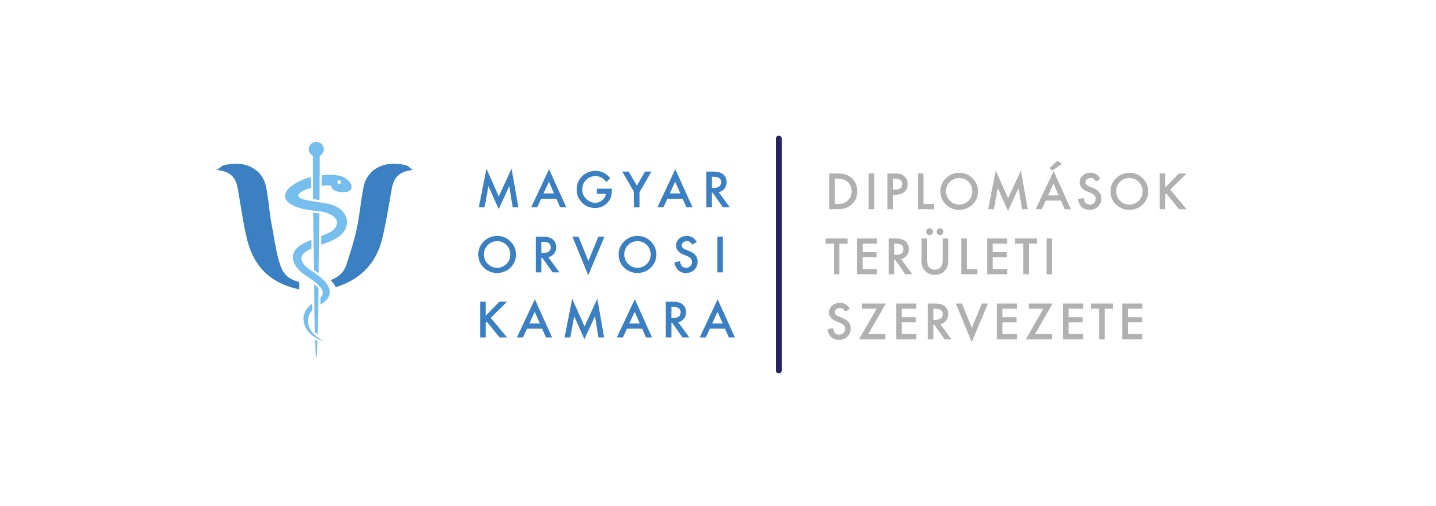 Cím: 1063 Budapest, Szív utca 54. Fsz. Tel: (36-1) 308-8628 E-mail: iroda@mokdtesz.hu1/2020.05.27. sz. elnökségi határozatAz elnökség egyhangú határozattal elfogadja a napirendi pontokat.2/2020.05.27. sz. elnökségi határozatAz elnökség egyhangú határozattal elfogadja az elnöki beszámolót. 3/2020.05.27. sz. elnökségi határozatAz elnökség egyhangú határozattal elfogadja a MOK DTESZ 2019. évi számviteli beszámolóját (mérleg, eredménykimutatás).4/2020.05.27. sz. elnökségi határozatAz elnökség egyhangú határozattal elfogadja a MOK DTESZ 2020. évi költségvetését.